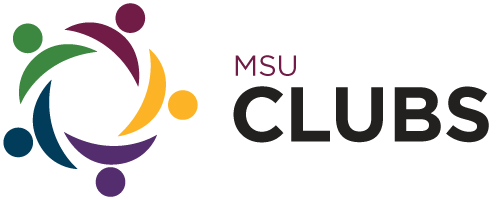 Academic Club of the Year Nomination Form 2019/2020 Club Name:Nominated by: Relation to club:Club contact email:Why do you believe your club deserves the Academic club of the year award? Please describe up to 3 events your club ran this year that you deemed most successful. Why were they successful? How has your club changed/improved since last year? (If new club: how did you overcome the challenges of being a new club?) How was your club able to build a positive environment amongst general members and also amongst the executive team this year? How did your club do in meeting or addressing the academic goals set out by your club this year? Please provide proof if appropriate.Additional Comments: Thank you for completing the nomination form! Please email this nomination form to clubsasst@msu.mcmaster.ca no later than March 4th at 11:59pm.